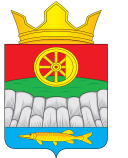 РОССИЙСКАЯ ФЕДЕРАЦИЯАДМИНИСТРАЦИЯ КРУТОЯРСКОГО СЕЛЬСОВЕТАУЖУРСКОГО РАЙОНА  КРАСНОЯРСКОГО КРАЯПОСТАНОВЛЕНИЕ11.04. 2016г                                    с. Крутояр                                                   № 59О внесении изменений в постановление № 2 от 14.01.2014г Об утверждении схемы теплоснабжения  с. Крутояр  на 2013-2028гг.            В соответствии с пунктом 3 статьи 23 Федерального кодекса от 27.07.2010г №190-ФЗ « О теплоснабжении , согласно пункту 22  Требований к порядку разработки и утверждения схем теплоснабжения, утвержденных постановлением Правительства РФ от 22.02.2012г № 154, Уставом Крутоярского сельсовета, ПОСТАНОВЛЯЮ:Внести изменения в схему теплоснабжения Том-1, Часть-2. таблица № 2.1 Структура основного (котлового) оборудования по котельным, Добавить в схемы теплоснабжения в Том-1, Часть-2., таблица № 2.1.2 -  приобретение и установка дымососов одностороннего всасывания ДН-10-1500 и сетевых насосов КМ-150-125-250, читать в новой редакции (приложение №1)Контроль за исполнением настоящего Постановления оставляю за собой.Постановление вступает в силу в день, следующим за днем его официального опубликования в газете «Крутоярские вести».       Глава сельсовета                                                                           А.Н. РадченкоПриложение № 1к Постановлению № 59 от 11.04.16гСтруктура основного (котлового) оборудования по котельным Таблица 2.1Приобретение и установка дымососов одностороннего всасывания ДН-10-1500 и сетевых насосов КМ-150-125-250Таблица 2.1.2№ п\пИсточник тепловой энергииМарка котлаУстановленная мощность, Гкал/часРасполагаемая мощность, Гкал/часПаспортный КПД, %Год ввода в эксплуатациюГод проведения последних наладочных работГод проведения последнего капремонтаТехническое состояние1Котельная № 1КВР – 0,40,40,4822015--В резерве1Котельная № 1КВР – 0,40,40,4822015--В резерве1Котельная № 1КВР – 0,40,40,4831990--В работе1Котельная № 1КВР – 1,161,161,16832013--В работе2Котельная № 2КВР – 0,40,40,4822015--В резерве2Котельная № 2КВР – 0,40,40,4822015--В резерве2Котельная № 2КВР – 1,161,161,16702013--В работе№ п\пНаименование оборудованияТип маркаКоличествоГод ввода объекта в эксплуатациюКомплектация1Дымосос одностороннего всасыванияДН -10-150012015гДымосос ДН-10-1500 с эл. двигателем типа АИР 180 МЧ2 Сетевые насосы КМ 150-125-20КМ 150-125-25022015гНасос центробежный с электродвигателем